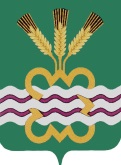 РОССИЙСКАЯ  ФЕДЕРАЦИЯСВЕРДЛОВСКАЯ  ОБЛАСТЬДУМА  КАМЕНСКОГО  ГОРОДСКОГО  ОКРУГАСЕДЬМОЙ  СОЗЫВТридцать четвертое заседаниеРЕШЕНИЕ №36920 июня 2024 года                                                                                              О внесении изменений в Положение об оплате труда муниципальных служащих, замещающих должности муниципальной службы в органах местного самоуправления Каменского городского округа, утвержденное Решением Думы Каменского городского округа от 22.03.2018 № 211 (в редакции Решений Думы Каменского городского округа от 20.09.2018 № 269, от 22.11.2018 № 293, от 17.10.2019 № 418, от 19.12.2019 № 435, от 03.12.2020 № 515, от 20.05.2021 № 568, от 16.09.2021 № 616, от 18.11.2021 № 21, от 23.12.2021 № 38, от 16.06.2022 № 101, от 13.04.2023 № 215, от 17.08.2023 № 252, от 17.08.2023 № 253, от 21.12.2023 № 302)Рассмотрев экспертное заключение Государственно-правового департамента Губернатора Свердловской области и Правительства Свердловской области от 15.03.2024 № 01-05-15/2653 по результатам правовой экспертизы Решения Думы Каменского городского округа от 22.03.2018 № 211 (в редакции Решений Думы Каменского городского округа от 20.09.2018 № 269, от 22.11.2018  № 293, от 17.10.2019 № 418, от 19.12.2019 № 435, от 03.12.2020 № 515, от 20.05.2021 № 568, от 16.09.2021 № 616, от 18.11.2021 № 21, от 23.12.2021 № 38, от 16.06.2022 № 101, от 13.04.2023 № 215, от 17.08.2023 № 252, от 17.08.2023 № 253, от 21.12.2023 № 302), руководствуясь Федеральным законом от 2 марта 2007 года № 25-ФЗ «О муниципальной службе в Российской Федерации», Законом Свердловской области от 29 октября 2007 года № 136-ОЗ «Об особенностях муниципальной службы на территории Свердловской области», Уставом муниципального образования «Каменский городской округ», Дума Каменского городского округаРЕШИЛА:Внести в Положение об оплате труда муниципальных служащих, замещающих должности муниципальной службы в органах местного самоуправления Каменского городского округа, утвержденное Решением Думы Каменского городского округа от 22.03.2018 № 211 (в редакции Решений Думы Каменского городского округа от 20.09.2018 № 269, от 22.11.2018  № 293, от 17.10.2019 № 418, от 19.12.2019 № 435, от 03.12.2020 № 515, от 20.05.2021 № 568, от 16.09.2021 № 616, от 18.11.2021 № 21, от 23.12.2021 № 38, от 16.06.2022 № 101, от 13.04.2023 № 215, от 17.08.2023 № 252, от 17.08.2023 № 253, от 21.12.2023 № 302) (далее – Положение) следующие изменения:Подпункт 4 пункта 4 статьи 2 Положения изложить в следующей редакции:«4) ежемесячная процентная надбавка к должностному окладу граждан, допущенных к государственной тайне на постоянной основе, и сотрудников структурных подразделений по защите государственной тайны, - исходя из фактически установленного размера, но не выше 1,5 должностного оклада;»;Подпункт 4 пункта 2 статьи 3 Положения слова изложить в следующей редакции:«4) ежемесячная процентная надбавка к должностному окладу граждан, допущенных к государственной тайне на постоянной основе, и сотрудников структурных подразделений по защите государственной тайны, выплачиваемая в размере и порядке, установленном федеральным законодательством;»;В абзаце третьем статьи 4 Положения слово «служебных» заменить словом «должностных»;Пункт 4 статьи 6 Положения признать утратившим силу;Наименование статьи 7 Положения изложить в следующей редакции: «Статья 7. Ежемесячная процентная надбавка к должностному окладу граждан, допущенных к государственной тайне на постоянной основе, и сотрудников структурных подразделений по защите государственной тайны»;Абзац первый пункта 1 статьи 7 Положения изложить в следующей редакции: «1. Муниципальным служащим, допущенным к государственной тайне на постоянной основе, ежемесячно выплачивается процентная надбавка к должностному окладу граждан, допущенных к государственной тайне на постоянной основе, и сотрудников структурных подразделений по защите государственной тайны, в зависимости от степени секретности и объема сведений, к которым они имеют документально подтвержденный доступ на законных основаниях, в следующих размерах:»;Абзац первый пункта 3 статьи 7 Положения изложить в следующей редакции: «3. Ежемесячная процентная надбавка к должностному окладу граждан, допущенных к государственной тайне на постоянной основе, и сотрудников структурных подразделений по защите государственной тайны, не выплачивается муниципальным служащим:»;Абзац второй пункта 3 статьи 7 Положения изложить в следующей редакции: «Выплата ежемесячной процентной надбавки к должностному окладу граждан, допущенных к государственной тайне на постоянной основе, и сотрудников структурных подразделений по защите государственной тайны, прекращается со дня, следующего за днем освобождения (временного отстранения) муниципального служащего от замещаемой должности, прекращения допуска, освобождения от работы на постоянной основе со сведениями, составляющими государственную тайну.»; В пункте 4 статьи 7 Положения слова «за работу со сведениями, составляющими государственную тайну» заменить словами «за допуск к государственной тайне на постоянной основе»; В абзаце первом пункта 5 статьи 7 Положения слова «в указанных структурных подразделениях (далее – стаж работы)» исключить; Пункт 6 статьи 7 Положения изложить в следующей редакции: «6. В стаж работы муниципальных служащих по защите государственной тайны, дающий право на получение надбавки, указанной в п. 5 статьи 7 настоящего Положения, включается время работы в структурных подразделениях по защите государственной тайны других органов государственной власти, органов местного самоуправления и организаций.»; Пункт 7 статьи 7 Положения изложить в следующей редакции: «7. Выплата надбавки, предусмотренной п. 5 статьи 7 настоящего Положения, прекращается со дня, следующего за днем освобождения (временного отстранения) муниципального служащего по защите государственной тайне от замещаемой должности или освобождения от обязанностей по обеспечению защиты государственной тайны.»; Приложение N 5 к Положению изложить в следующей редакции (прилагается).2. Опубликовать настоящее Решение в газете «Пламя» и разместить на официальном сайте муниципального образования «Каменский городской округ» и на официальном сайте Думы Каменского городского округа.3. Настоящее Решение вступает в силу со дня его официального опубликования, за исключением пунктов 1.4, 1.13, которые вступают в силу с 1 июля 2024 года.4. Контроль исполнения настоящего Решения возложить на постоянный Комитет Думы Каменского городского округа по экономической политике, бюджету и налогам (Т.В. Антропова).Председатель ДумыКаменского городского округа                                                             Г.Т. ЛисицинаГлава Каменскогогородского  округа                                                                               А.Ю. КошкаровПриложение N 5к Положению «Об оплате трудамуниципальных служащих, замещающихдолжности муниципальной службыв органах местного самоуправленияКаменского городского округа»РАЗМЕР ЕЖЕМЕСЯЧНОЙ НАДБАВКИ К ДОЛЖНОСТНОМУ ОКЛАДУЗА КЛАССНЫЙ ЧИН МУНИЦИПАЛЬНЫХ СЛУЖАЩИХ, ЗАМЕЩАЮЩИХ ДОЛЖНОСТИМУНИЦИПАЛЬНОЙ СЛУЖБЫ В ДУМЕ КАМЕНСКОГО ГОРОДСКОГО ОКРУГА,КОНТРОЛЬНОМ ОРГАНЕ КАМЕНСКОГО ГОРОДСКОГО ОКРУГА,АДМИНИСТРАЦИИ КАМЕНСКОГО ГОРОДСКОГО ОКРУГА,ОТРАСЛЕВЫХ (ФУНКЦИОНАЛЬНЫХ) И ТЕРРИТОРИАЛЬНЫХ ОРГАНАХ АДМИНИСТРАЦИИКАМЕНСКОГО ГОРОДСКОГО ОКРУГАГруппа должностей муниципальной службыКлассный чин муниципальных служащихРазмер ежемесячной надбавки за классный чин муниципальных служащих (руб.)Размер ежемесячной надбавки за классный чин муниципальных служащих (руб.)Размер ежемесячной надбавки за классный чин муниципальных служащих (руб.)Группа должностей муниципальной службыКлассный чин муниципальных служащих3 класса2 класса1 классаВысшая должность муниципальной службыДействительный муниципальный советник3490 3723 3877 Ведущая должность муниципальной службыСоветник муниципальной службы2692 2871 2990 Главная должность муниципальной службыМуниципальный советник2930 3125 3254 Старшая должность муниципальной службыРеферент муниципальной службы2159 2303 2399 Младшая должность муниципальной службыСекретарь муниципальной службы1829 1951 2031 